Objednací listč. 42/23/7 Předmět objednávky 	Množství	Předpokl. cena Kč 	Celkem (s DPH): 	186 434,09 Kč Popis objednávky:Objednáváme provedení opravy části stávající komunikace, která je v nevyhovujícím stavu. Oprava bude provedena, po přefrézování, balenou drtí v rozsahu cca 135 m2. Cena bez DPH činí 154.077,16 Kč, tj. cena včetně DPH činí 186.434,09 Kč.Termín dodání: 30. 4. 2023 Bankovní spojení: ČSOB, a.s., č.ú.: 182050112/0300	IČ: 00251810	DIČ: CZ00251810Upozornění:	Na faktuře uveďte číslo naší objednávky.	Kopii objednávky vraťte s fakturou.	Schválil:	Ing. Jana Narovcová	vedoucí odboru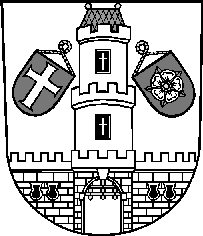 Město StrakoniceMěsto StrakoniceMěstský úřad StrakoniceOdbor majetkovýVelké náměstí 2386 01 StrakoniceVyřizuje:Ing. Oldřich ŠvehlaTelefon:383 700 322E-mail:oldrich.svehla@mu-st.czDatum: 17. 3. 2023Dodavatel:ZNAKON, a.s.Sousedovice 44386 01  StrakoniceIČ: 26018055 , DIČ: CZ26018055Oprava komunikace ve Starém Dražejově, u vodojemu1186 434,09